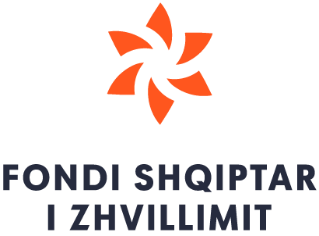 Invitation to Tenderers1.	The Government of Albania (hereinafter called “the Government”) has received a loan (hereinafter called “the Loan”) from the Saudi Fund for Development (SFD) (hereinafter called “the Fund”) toward the financing of the Requalification of the Coastline Vlorë – Radhimë – Orikum Project, in the Vlora Region. The Government intends to apply part of the Loan to eligible payments under the contract for which this Invitation for Prequalification is issued.2.    “Albanian Development Fund” (hereinafter called ADF, hereby invites independent Contractors to submit a tender proposal for the “Requalification of the  Coastline Vlorë – Radhimë – Orikum”, Lot 2, Contract CWC/ICB/2022/2.3.	ADF is the Contracting Authority (The Employer)4. 	The implementation period shall be 24 months followed by a 12 months Defects Notification Period. 5.	The tendering procedure is International Competitive Bidding to all eligible Tenderers as defined in Guidelines for the Procurement of Goods, and contracting for the execution of Works of Saudi Fund for Development;https://www.arabfund.org/Data/site1/pdf/GUIDELINES_FOR_THE_PROCUREMENT%202001.pdfand it will follow the post-qualification procedure. Criteria to be used in evaluation are: (i) Eligibility, (ii) Financial Situation in the past 5 years, (iii) Construction Experience, (iv) Human and Equipment Resources, (v) Construction Methodology (vi) Litigation History and Others.6.	The contract will be awarded to the lowest responsive offer by evaluation of the above criteria and subsequently compering the entire bid submitted. The Evaluation Report must receive the prior approval and No-objection of the Saudi Fund for Development (SFD). The awarded Tenderer should be registered in Albania before signing the contract.7.	Interested Tenderers may obtain further information from the Albanian Development Fund at the address below during office hours (Monday to Thursday, 08:00 am to 16:30 pm and Friday 08:00 to 14.00). A complete set of tender documents in English language may be purchased by interested Tenderers on the submission of a written application to the address below and upon payment of a non-refundable fee of 150 Euro (one hundred and fifty) by bank transfer with appropriate evidence to:Bank name: Credins Bank Account name: “Llogari Projekti ADF”, Account number: 00001675767SWIFT Code: CDISALTRXXX IBAN CODE: AL90 2121 1009 0000 0000 0167 5767The Tender Document can be collected directly at PEA address (see below). 8.	Tenders must be submitted in clearly marked envelopes and delivered to the address below by 11:00 am local time on 21/10/2022. Late tenders will be rejected.	Albanian Development Fund	Att:           Artur Zaja	Email:      azaja@albaniandf.org        Address: Albanian Development Fund                         Rruga “Muhamet Gjollesha, (ish Instituti i Ndertimit), prane IKMT, Tirana, Albania